DYREKTOR IZBY ADMINISTRACJI SKARBOWEJ W POZNANIU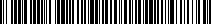 UNP: 3001-21-008108Znak sprawy: 3001-IWW1.0921.38.2020Przedmiot kontroli         Kontrolę realizacji zadań w Urzędzie w zakresie Split Payment przeprowadzono na podstawie dokumentów udostępnionych drogą elektroniczną, danych z systemów informatycznych Urzędu oraz przekazanych informacji i udzielonych wyjaśnień przez Naczelnika Urzędu Skarbowego w  Grodzisku Wlkp. Przedmiotem kontroli była:Prawidłowość przeprowadzonych weryfikacji, wykazanej przez podatnika w deklaracji VAT-7/VAT-7K, kwoty zwrotu na rachunek VAT. Terminowość dokonywania zwrotu, wykazanego w  pozycji 58 deklaracji VAT-7/VAT-7K.Prawidłowość i terminowość obsługi wniosków podatników o przekazanie środków z rachunku VAT na rachunek bankowy podatnika. Zgodność kwot wniosku z wydanym w sprawie postanowieniem.1. Uregulowania wewnętrzne obowiązujące w Urzędzie w kontrolowanym zakresie. Wytyczne dotyczące tematu kontroli       Zakres zadań komórek organizacyjnych, zasady organizacji pracy, zakres nadzoru sprawowanego przez Naczelnika i jego Zastępcę zostały określone Regulaminem organizacyjnym Urzędu Skarbowego w Grodzisku Wlkp., stanowiącym załącznik nr  1  do zarządzenia nr 115/2019 Dyrektora Izby Administracji Skarbowej w Poznaniu z dnia 24 października 2019 r. (zarządzenie weszło w życie 12 listopada 2019 r.). Kontrolowane zagadnienia realizowano w komórkach organizacyjnych, funkcjonujących w ramach pionów merytorycznych Urzędu:  Orzekanie w zakresie zgody lub odmowy wydania zgody na przekazanie środków zgromadzonych na rachunku VAT (Rozdział 4 § 12 pkt 1 lit. f Regulaminu) - Wieloosobowe Stanowisko Podatków Dochodowych i Podatku od Towarów i Usług oraz Podatków Majątkowych i Sektorowych (SPV) –Pion Orzecznictwa (SZNP),badanie zasadności zwrot podatku VAT (Rozdział 6 § 16 pkt 5 Regulaminu)- Referat Czynności Analitycznych i Sprawdzających (SKA), Pion Kontroli (SZNK) oraz realizacja pozostałych czynności związanych ze zwrotem podatku VAT;- Wieloosobowe Stanowisko Identyfikacji i Rejestracji Podatkowej (SKI) - Pion Kontroli (SZNK),- Referat Obsługi Bezpośredniej (SOB), Pion Obsługi Podatnika (SZNO),- Referat Rachunkowości (SER) – Pion Poboru i Egzekucji (SZNE).Ogólny nadzór nad realizacją zadań przez wszystkie komórki organizacyjne sprawuje Naczelnik Urzędu Skarbowego, który także sprawuje bezpośredni nadzór m.in. nad Wieloosobowym Stanowiskiem Podatków Dochodowych i Podatku od Towarów i Usług oraz Podatków Majątkowych i Sektorowych (SPV) i Referatem Rachunkowości (SER). Zastępca Naczelnika sprawuje bezposredni nadzór m.in. nad Referatem Obsługi Bezposredniej (SOB), Referatem Czynności Analitycznych i Sprawdzjących (SKA) i Wieloosobowym Stanowiskiem Identyfikacji i Rejestracji Podatkowej (SKI).            W kontrolowanym okresie pracowników obowiązywała Wewnętrzna Procedura Postępowania nr 2/2019 z dnia 31 maja 2019 r. w sprawie dokonywania zwrotów podatku od towarów i usług w Urzędzie Skarbowym w Grodzisku Wlkp. oraz zasad wykorzystywania Jednolitych Plików Kontrolnych w procedurze czynności sprawdzających (dalej Procedura nr  2/2019 lub Procedura nr 2/2019 z dnia 31 maja 2019 r.).Procedura wydana na podstawie § 9 ust.2 Regulaminu Organizacyjnego Urzędu Skarbowego w Grodzisku Wlkp. stanowiącego załącznik nr 4 do Zarządzenia nr 15/2017 Dyrektora Izby Administracji Skarbowej w Poznaniu (dalej DIAS w Poznaniu) z dnia 9 marca 2017 r., uchylonego 12  listopada 2019 r. Zarządzeniem nr 111/2019 DIAS w Poznaniu z dnia 24  października 2019 r.        Naczelnik Urzędu Skarbowego w Grodzisku Wlkp. wydał Wewnętrzną Procedurę Postępowania nr 7/2020 z dnia 21 grudnia 2020 r. w sprawie dokonywania zwrotów podatku od towarów i usług w Urzędzie Skarbowym w Grodzisku Wlkp. oraz zasad wykorzystywania Jednolitych Plików Kontrolnych w procedurze czynności sprawdzających. Procedura wydana na podstawie §  25  Regulaminu Organizacyjnego Urzędu Skarbowego w Grodzisku Wlkp. stanowiącego załącznik nr  1  do Zarządzenia nr 115/2019 Dyrektora Izby Administracji Skarbowej w Poznaniu z dnia 24  października 2019 r.       Ponadto w kontrolowanym okresie obowiązywały:Wytyczne do organizacji prac urzędów skarbowych w zakresie podatku od towarów i  usług, Warszawa, 2016 r. (w części dotyczącej dokonywania zwrotów podatku VAT).Wytyczne do organizacji prac urzędów skarbowych w zakresie podatku od towarów i  usług- mechanizm podzielonej płatności (Split Payment), Warszawa, 2018 r.2. Badana próbaObsługa deklaracji VAT-7/VAT7K (pole 58) z wnioskiem o zwrot, dokonanie zwrotu VAT na rachunek VAT (RV)                                             Nr z Poltax          Okres           Data złożenia    Kwota zwrotu   Data zwrotu Zwrot  nr 1,        174321016         6/2020  korekta)      19.10.2020           17 027              4.11.2020Zwrot  nr 2        168313427           7/2020                        20.08.2020          10 000            1.09.2020Zwrot  nr 3       164752278           6/2020                         20.07.2020          15 000           4.08.2020Zwrot  nr 4        159838020          5/2020                         20.06.2020              2 000           7.07.2020Zwrot  nr 5        159810411          5/2020                       19.06.2020                2 384          7.07.2020Zwrot nr 6        174431071          9/2020                        19.10.2020            749 331         4.11.2020          Łącznie badaniem objęto 6 spraw, w tym 4 deklaracje złożone przez osoby fizyczne (poz.1,  20, 40, 60 raportu) i 2 deklaracje złożone przez osoby prawne (deklaracja o  najwyższej i najniżej kwocie z  raportu). W badanej próbie 5 spraw dotyczyło zwrotów do  25 000 zł i 1 zwrot kwoty powyżej 100 000 zł. Obsługa wniosku o przekazanie (VAT-RV) środków z rachunku (RV) na rachunek rozliczeniowy (RR) –  weryfikacja przesłanek do wydania postanowienia o zgodzie (POS-RV).                      Znak sprawy         kwota wniosku/postanowienia   data wniosku/postanowieniaSprawa nr 1    3005-SPV.4103.16.2020       53 116,02   53 116,02        22.04.2020     24.04.2020Sprawa nr 2     3005-SPV.4103.18.2020       12 000,00    12 000,00        30.04.2020     6.05.2020Sprawa nr 3     3005-SPV.4103.16.2020        70 000,00    70 000,00         3.07.2020     7.07.2020Sprawa nr 4     3005-SPV.4103.33.2020                25,35            25,35       12.08.2020   21.08.2020            Do próby przyjęto 4 sprawy z wniosków o przekazanie środków zgromadzonych na  rachunku VAT na rachunek bankowy (rachunek w SKOK) podatnika, w tym 2 wnioski osób fizycznych oraz 2  wnioski osób prawnych.             Ponadto do próby dobrano 1 wniosek złożony przez spadkobierców podatnika – osoby fizycznej (był to jedyny taki przypadek w Urzędzie w kontrolowanym okresie). Sprawa nr 5     3005-SPO.4103.5.2020         1 144,29       1 144,29        13.10.2020     22.10.2020         Łącznie badaniem objęto 5 spraw z wniosków o przekazanie środków zgromadzonych na rachunku VAT na rachunek bankowy (rachunek w SKOK) podatnika, w tym 2 wnioski osób fizycznych prowadzących działalności gospodarczą i 2 wnioski osób prawnych oraz 1 wniosek złożony przez spadkobierców. 3. Realizacja zadań w zakresie Split Payment Informacje ogólne W stosunku do podmiotów obowiązanych do stosowania mechanizmu podzielonej płatności w  Urzędzie Skarbowym w Grodzisku Wlkp., w kontrolowanym okresie, przeprowadzano analizy (weryfikację) na potrzeby zwrotów na rachunek RV i wniosków o  uwolnienie środków z rachunku VAT. Nie prowadzono innych analiz dotyczących tej grupy podmiotów. Zdaniem Naczelnika, na  potrzebę szerszych działań nie wskazywała analiza ryzyka (wyniki prowadzonych weryfikacji) i  nie pozwalał okres ograniczeń epidemicznych.  Dokonywanie zwrotów podatku od towarów i usług na rachunek VAT (RV)Za kontrolowany okres, do Urzędu, złożono deklaracje VAT-7 z wykazaną kwotą do zwrotu na  rachunek VAT (pole 58):osoby fizyczne prowadzące działalność gospodarczą (raport US z dnia 26 listopada 2020 r.);- łącznie 61 deklaracji na sumę 692 584 zł,- deklaracje były przesłane przez 21 podatników,   (od  1  do  8  deklaracji  za  okresy  z  badanego  zakresu),osoby prawne   (raport US z dnia 27 listopada 2020 r.):- łącznie 27 deklaracji na sumę 3 855 473 zł,- deklaracje były przesłane przez 8 podatników, (od  1  do  9  deklaracji  za  okresy  z  badanego  zakresu),- najwyższa deklarowana kwota zwrotu na rachunek VAT wynosiła 749 331 zł (za 9/2020 zł,   złożona przez podmiot, wnioskujący łącznie w deklaracjach VAT-7 za okresy od stycznia 2020 r.  do września 2020 r. o 3 050 433 zł)            Na wniosek podatnika złożony wraz z deklaracją podatkową, Urząd obowiązany jest dokonać zwrotu różnicy podatku na rachunek VAT podatnika w terminie 25 dni, licząc od dnia złożenia rozliczenia (art. 87 ust.9a ustawy o VAT.). Przepisy dotyczące Split payment gwarantują przedsiębiorcy zwrot nadwyżki VAT w  terminie 25 dni. Nie przewidują możliwości przedłużenia terminu zwrotu.             Zwroty podatku VAT na rachunek RV, w Urzędzie Skarbowym w Grodzisku Wlkp. procedowane są analogicznie jak inne zwroty, z uwzględnieniem ich specyfiki i Wytycznych Szefa KAS do organizacji prac urzędów skarbowych w zakresie podatku VAT - mechanizm podzielonej płatności, czerwiec 2018 r. Pracownicy Referatu SKA w ramach czynności analitycznych: - dla każdego zwrotu wykonują Analizę zasadności zwrotu VAT z podsystemu KONTROLA; - dla zwrotów powyżej 50.000 zł sporządzają Kartę potwierdzeń zwrotu (zgodnie z § 5 ust.12 pkt 2 Procedury nr 2/2019)- przekazują do komórek SKI, SOB, SER, SEE Kartę potwierdzeń zwrotu w celu uzupełnienia danych na tej karcie, - sporządzają pomocniczy Wykaz zwrotów w 2 egzemplarzach (jeden pozostaje w Referacie SKA, a  drugi przekazywany jest do Referatu SER), - przy wykorzystaniu dostępnych narzędzi informatycznych: aplikacja WRO-SYSTEM, aplikacja LUNETKA, przeprowadzają dla każdego zwrotu czynności analityczne mające na celu ocenę ryzyka w zakresie wykazanego zwrotu, - sprawdzają w aplikacji WRO-SYSTEM lub aplikacji LUNETKA złożenie przez podatnika pliku JPK_VAT, - dokonują porównania przy pomocy aplikacji WRO-SYSTEM moduł Analizer lub aplikacji LUNETKA podatku należnego i podatku naliczonego wykazanego w deklaracji VAT, - wykonują ocenę ryzyka podatkowego korzystając z modułu Ocena Podatnika VAT aplikacji WRO-SYSTEM dla zwrotów powyżej kwoty 10.000 zł, - sprawdzają w aplikacji WRO-SYSTEM moduł Skarbiec dane identyfikacyjne, obowiązki podatkowe oraz dane zawarte w bazach gromadzonych i tworzonych przez Departament Poboru Podatków Ministerstwa Finansów dotyczących poziomu ryzyka kontrahentów podatnika (z  wysokim i  podwyższonym ryzykiem) oraz skalę transakcji badanego podmiotu z kontrahentem, - wyniki weryfikacji uzyskane z wszelkich dostępnych systemów i aplikacji pracownicy SKA załączają do „Analizy zasadności zwrotu VAT” oraz określają czy przeprowadzone czynności analityczne wskazują na: zatwierdzenie zwrotu VAT, przeprowadzenie czynności sprawdzających, przeprowadzenie weryfikacji danych rejestracyjnych, przeprowadzenie kontroli podatkowej.Realizacja powyższych czynności została określona w § 5 ust.12 pkt 2 Procedury nr 2/2019 z dnia 31 maja 2019 r.Deklarowane zwroty na rachunek VAT, w tym objęte badaniem za kontrolowany okres zostały zatwierdzone po przeprowadzonych czynnościach analitycznych. Nie były objęte czynnościami sprawdzającymi. Zdaniem Naczelnika Urzędu, w przypadku zwrotów podatku VAT na rachunek RV za okresy od stycznia 2020 r. do października 2020  r., uzyskane (w powyższej procedurze) wyniki weryfikacji nie wskazywały na konieczność prowadzenia czynności sprawdzających. Przeprowadzone czynności analityczne wskazywały na  zasadność zatwierdzenia zwrotu.      W wyniku przeprowadzonej weryfikacji 6 badanych spraw zwrotu VAT stwierdzono:- 5 zwrotów nie przekraczało 25 000 zł (akceptacja w gestii kierownika Referatu Czynności Analitycznych i Sprawdzających - §4 ust. 3 pkt. 7 Procedury), 1 zwrot w kwocie powyżej 100 000 zł (akceptacja w gestii Naczelnika Urzędu - §4 ust.1 pkt 3 Procedury. Deklarowany zwrot w kwocie 749 331 zł wynikał zasadniczo z wydatków inwestycyjnych oraz różnicy podatku naliczonego z tytułu pozostałych zakupów, a podatku należnego od sprzedaży (realizacja pozostałych zakupów wg stawki wyższej, a dokonywanie sprzedaży wyrobów wg stawki niższej było uzasadnione przedmiotem prowadzonej przez spółkę działalności gospodarczej). Podmiot prowadzi działalność gospodarczą od marca 1992 r., zarejestrowany w Urzędzie Skarbowym w Grodzisku w  marcu 1998 r.- przed dokonaniem zwrotu sprawdzono zasadność wykazanej przez podatnika w deklaracji VAT kwoty zwrotu,- każdorazowo przed dokonaniem zwrotu, stosownie do uregulowań Procedury wewnętrznej, przeprowadzono czynności analityczne, o których mowa w §5 II Wytycznych z 2016 r. - każdorazowo w ramach czynności analitycznych wykonano Analizę zasadności zwrotu VAT z  podsystemu KONTROLA i dla zwrotu powyżej 50 000 zł sporządzono Kartę potwierdzeń zwrotu, która została uzupełniona przez komórki określone w Procedurze,   - czynności analityczne we wszystkich przypadkach wskazały na zatwierdzenie zwrotu VAT, - pracownik przeprowadzający czynności na wydruku Analizy zasadności zwrotu VAT odnotował „oceniam zwrot, jako zasadny”, co zostało zweryfikowane i zaopiniowane przez kierownika komórki. - akceptacji zwrotów dokonano zgodnie z uregulowaniem §4 Procedury, przy czym w  1  przypadku zwrot (w kwocie 749 331 zł) nie został zaakceptowany przez kierującego komórką właściwą w  sprawach rachunkowości. Wytyczne z 2016 r. (§ 5 ust.VI pkt 1) wskazują, że zwroty podatku w  kwocie powyżej 100 000 zł wymagają osobistej akceptacji naczelnika i  kierującego komórką właściwą w sprawach rachunkowości. - na karcie potwierdzeń zwrotu brak adnotacji kierownika SER (znajduję się adnotacja i podpis pracownika SER) - § 5 ust. 13 pkt 4 Procedury, uchybienie może wynikać z niepełnej regulacji w tym zakresie ww. Procedurze wewnętrznej nr 2/2019, z dnia 31 maja 2019 r.,- kwoty z badanych zwrotów terminowo zostały przelane na rachunek VAT podatnika- w Urzędzie podejmowano bezzwłocznie działania i przeprowadzano czynności wynikające z  procedury dotyczącej zwrotu podatku VAT,- w toku czynności analitycznych aktywnie korzystano w WRO-System, w tym z modułu Ocena podatnika VAT, moduł Skarbiec i ze złożonych plików JPK_VAT a wyniki weryfikacji załączono do  Analizy zasadności zwrotu, - wszystkie zwroty z badanej próby zostały zweryfikowane i zwrócone na rachunek w  terminie (przed upływem 25 dni od złożenia deklaracji VAT-7).Zauważa się sprawne realizowanie zadań związanych z obsługą deklaracji VAT-7 (nie było deklaracji VAT-7K) z wnioskiem o  zwrot na rachunek VAT (RV). Stosowanie się do  Wytycznych do  organizacji prac urzędów skarbowych w zakresie podatku od towarów i usług – mechanizm podzielonej płatności, wydanych przez Szefa KAS, czerwiec 2018 r. Wnioski o przekazanie środków zgromadzonych na rachunku VAT na rachunek bankowy(rachunek SKOK) podatnika       Środki zgormadzone na rachunku VAT nie mogą przez podatnika być swobodnie rozdysponowane. Można je wydatkować na ściśle określone cele. Nadwyżkę skumulowanych środków na rachunku VAT, po spełnieniu warunków, można otrzymać za zgodą Naczelnika Urzędu Skarbowego.      W kontrolowanym okresie do Urzędu Skarbowego w Grodzisku Wlkp. wpłynęło:- 17 wniosków VAT-RV złożonych przez osoby prawne,- 23 wnioski VAT-RV złożone przez osoby fizyczne.        W toku kontroli przeanalizowano przebieg obsługi dokumentów VAT-RV (wniosków). Stwierdzono:Wnioski VAT-RV niezwłocznie są rejestrowane i zatwierdzane w systemie informatycznym Urzędu POLTAX Plus, a także rejestrowane BA. Następnie wnioski objęte są  weryfikacją formalną i  merytoryczną. Sporządzana jest tzw. „obiegówka sprawy”. Obsługa i wydanie postanowień o kodzie POS-RV, w szczególności: wprowadzenie do  systemów informatycznych, powiązanie z wnioskiem, ekspedycja, zaewidencjonowanie informacji o doręczeniu postanowienia realizowana jest przez wyznaczonego pracownika komórki SPO. Dla terminowej realizacji zadań ustanowiono też zastępstwo na czas nieobecności pracownika. Postanowienia podpisują: Naczelnik Urzędu Skarbowego, a  podczas jego nieobecności Zastępca.        W myśl art. 165 § 3 ustawy Ordynacja podatkowa wpływ wniosku do urzędu wszczyna postępowanie podatkowe. Wszystkie wnioski VAT-RV za kontrolowany okres zostały rozpatrzone i  obsłużone. Zweryfikowano poprawność formalną i merytoryczną otrzymanych wniosków. Organ, działając na podstawie art. 216 § 1 i art. 217 § 1 ustawy Ordynacja podatkowa (tekst jednolity Dz.  U.  z  2019  r., poz. 900 ze zm.) i art. 108b ust. 1 ustawy z dnia 11  marca 2004r. o podatku od  towarów o  usług (tekst jednolity Dz.U. 2018, poz.2174 ze zm.), w  wyniku przeprowadzonych postępowań wydał odpowiednio:- 17 postanowień o uwolnieniu środków z rachunku VAT na rachunek rozliczeniowy dla osób prawnych,- 23 postanowienia o uwolnieniu środków z rachunku VAT na rachunek rozliczeniowy dla osób fizycznych, w tym 1 dla spadkobiercy podatnika. Nie wystąpił przypadek, gdy postępowanie stało się bezprzedmiotowe lub by o umorzenie postępowania wystąpiła strona, która złożyła wniosek. Nie wystąpił też przypadek, o którym mowa w art.108b ust. 5 ustawy o VAT. Stąd, nie wydano decyzji o odmowie przekazania środków z  rachunku RV na rachunek rozliczeniowy.          W wyniku przeprowadzonej kontroli badanych spraw stwierdzono:Pierwsze czynności podejmowano bezzwłocznie. Sprawy z wniosku podatnika należycie zweryfikowano, a wszelkie czynności przeprowadzono w możliwie najkrótszym czasie. Rzetelnie zweryfikowano wnioski przed wydaniem postanowienia. Sprawdzono, czy zostały spełnione warunki do wyrażenia zgody na zwolnienie środków z rachunku VAT na  rachunek rozliczeniowy podatnika.Wydane przez Organ rozstrzygnięcia – postanowienia o zgodzie zawierały elementy wynikające z  ustawy Ordynacja podatkowa a także dane szczegółowe w zakresie: kwoty postanowienia, kwoty do uwolnienia, nr rachunku VAT i rachunku rozliczeniowego podatnika. Urząd przeprowadził wszystkie sprawy w terminie krótszym niż 60 dni (zgodnie z art.108b ust. 3 ustawy o podatku od towarów i usług naczelnik urzędu skarbowego wydaje postanowienie w  terminie 60 dni od dnia otrzymania wniosku). Dokumenty zaewidencjonowano, powiązano postanowienie o zgodzie (POS-RV) z  wnioskiem o przekazanie (VAT-RV) i zatwierdzono bezzwłocznie w systemie Poltax Plus.       Nie stwierdzono przypadku nieterminowej obsługi dokumentów VAT-RV. W wymaganym terminie, po uprzednio przeprowadzonych czynnościach weryfikacyjnych, Organ wydał postanowienia POS-RV. Prawidłowo i terminowo wprowadzono dane do Poltax Plus.      Ponadto weryfikacja sprawy (jedynej w Urzędzie w kontrolowanym okresie) dot.  zwolnienia pozostałych na rachunku środków pieniężnych należących do zmarłej osoby fizycznej, wykazała właściwe postępowanie (wniosek spadkobiercy, wpływ 14 października 2020 r., postanowienie Organu z dnia 22 października 2020 r.). Ustawa o VAT nie precyzuje wprost skutków prawnych związanych ze śmiercią podatnika podatku od towarów i usług, w tym możliwości ubiegania się przez spadkobiercę o uwolnienie środków pieniężnych zgromadzonych na rachunku VAT, a sam akt dziedziczenia nie uprawnia banku do  przekazania środków z rachunku VAT zmarłego podatnika bezpośrednio spadkobiercom. Do  Urzędu spadkobierca złożył wniosek wraz z załączonym aktem notarialnym – aktem poświadczenia dziedziczenia (żona, nieletni syn) i postanowieniem Sądu Rodzinnego o ustanowieniu dla małoletniego kuratora. Na podstawie przedłożonej dokumentacji, w wyniku przeprowadzonego postępowania stwierdzono, brak istnienia okoliczności do wydania decyzji odmawiającej zgody na  przekazanie środków (art. 108b ust. 5 ustawy o VAT). Organ wydał spadkobiercy postanowienie w sprawie wyrażenia zgody na  przekazanie środków zgromadzonych na  rachunku VAT na rachunek rozliczeniowy podatnika (zgodnie z art. 108b ust. 1 ustawy o VAT), z  którego to rachunku środki dziedziczone są przez spadkobierców. Prawidłowość działania Urzędu znajduje potwierdzenie w stanowisku Ministerstwa Finansów, wyrażonym w piśmie nr  DPP8.8102.110.2020.BIDG, z dnia 16 listopada 2020 r. (przekazane do  Urzędów woj. wielkopolskiego SZD nr 3001-ION.027.90.2020.1).      Prawidłowa realizacja przedmiotowego zadania przez Urząd Skarbowy w  Grodzisku Wlkp.        W wyniku kontroli nie zidentyfikowano nowego ryzyka.4. Uprawnienia do systemów informatycznych urzędu        W Urzędzie, do realizacji procesu zarządzania uprawnieniami do systemów informatycznych, wykorzystywano system informatyczny Qasystent (§ 1 Zarządzenia nr  127/2018 Dyrektora Izby Administracji Skarbowej w Poznaniu z dnia 28 września 2018 r. w  sprawie wykorzystywania systemu Qasystent do realizacji procesu zarzadzania uprawnieniami do systemów informatycznych funkcjonujących w Izbie Skarbowej w Poznaniu i podległych Urzędach). Badaniem objęto uprawnienia nadane pracownikom z Referatu Czynności Analitycznych i Sprawdzających (SKA);- użytkownik 3005MKO - kierownik Referatu,- użytkownik 3005HWO.Weryfikacji dokonano na podstawie wygenerowanych i przekazanych przez Naczelnika wydruków (wg stanu na dzień 21 grudnia 2020 r.) „Wykaz uprawnień użytkownika w  aplikacjach”, dla ww.  użytkowników.Stwierdzono, że kierownik i pracownik Referatu SKA posiadali niezbędne uprawnienia do  realizacji zadań służbowych. Nadane uprawnienia były uzasadnione zakresem realizowanych zadań.5. Upoważnienia i PełnomocnictwaW toku kontroli zweryfikowano prowadzony w Urzędzie elektroniczny rejestr upoważnień/pełnomocnictwo (wydruk z dnia 27 listopada 2020 r.). Na wytypowanym upoważnieniu sprawdzono jego aktualność, czy zostało nadane do konkretnej sprawy/czynności i czy zgodnie z  zakresem upoważnienia było wykorzystywane. Sprawdzono także, czy upoważnienie ma nadany numer, czy jest zarejestrowane w rejestrze, czy  zostało podpisane przez osobę uprawnioną.   Stwierdzono, że:Pani M.K-K - kierownik Referatu Czynności Analitycznych i Sprawdzających, akceptując zwroty podatku od towarów i usług w wysokości do 25 000 zł, działała w imieniu Naczelnika na  podstawie posiadanego upoważnienia do tej czynności,upoważnienie na dzień kontroli było aktualne, udzielone na podstawie obowiązującego regulaminu,upoważnienie miało nadany numer i było zarejestrowane w rejestrze upoważnień/pełnomocnictw upoważnienie zostało podpisane przez osobę do tego uprawnioną.6. Sprawowanie kontroli funkcjonalnej wykonywanej w ramach nadzoru służbowego przez osoby zajmujące stanowiska kierownicze          Zasady realizacji czynności kontroli funkcjonalnej w urzędach podległych Izbie Administracji Skarbowej w Poznaniu, określone zostały w Procedurze kontroli funkcjonalnej, stanowiącej załącznik do Zarządzenia Nr 167/2018 Dyrektora Izby Administracji Skarbowej w Poznaniu z 15 grudnia 2018 r. Zarządzeniem nr 63/2020 Dyrektora Izby Administracji Skarbowej z dnia 17 lipca 2020 r. zmieniającym zarządzenie w sprawie wprowadzenia procedury kontroli funkcjonalnej określono częstotliwość realizowanych czynności kontroli funkcjonalnych (nowe brzmienie § 4 ust. 4).Za prawidłową organizację i realizację kontroli funkcjonalnej oraz wykorzystanie jej wyników w  urzędzie, zgodnie z § 3 Procedury kontroli funkcjonalnej, odpowiedzialność ponosi Naczelnik, a  w  odniesieniu do kontrolowanych komórek – zastępcy naczelników, kierownicy działów, referatów i osoby kierujące wieloosobowymi stanowiskami. W priorytetach kierownictwa KAS jak i rejestrze ryzyk Urzędu na 2020 r. nie występuje Split  payment.       Pomimo braku obowiązku sporządzenia planu kontroli funkcjonalnej (zgodnie z Zarządzeniem nr 167/2018 DIAS w Poznaniu z dnia 15 grudnia 2018 r.) Naczelnik Urzędu Skarbowego w Grodzisku Wlkp. sporządził plan na 2020 r. W „Planie kontroli funkcjonalnej” na  rok 2020 nie zaplanowano przeprowadzenia kontroli w zakresie Split payment.      Pomimo to, została przeprowadzona kontrola funkcjonalna w zakresie ”Prawidłowość obsługi wniosków o uwolnienie środków z rachunku RV”. Została ona przeprowadzona 6  października 2020  r. przez Naczelnika US w Grodzisku Wlkp., w związku z pismem Dyrektora IAS w Poznaniu nr  3001-ION.4020.2019.2 z dnia 25 września 2020 r. Przedmiotowa kontrola funkcjonalna zastała przeprowadzona w trzech obszarach:- kwota wniosku mniejsza od postanowienia,- postanowienie z anulowanymi wnioskami,- przepływ wniosków.Kontrolą funkcjonalną Naczelnik objął wszystkie wnioski i postanowienia za okres od  1  stycznia 2020 r. do 2 października 2020 r. W wyniku przeprowadzonej kontroli funkcjonalnej Naczelnik nie  stwierdził nieprawidłowości. We wnioskach pokontrolnych wskazał planowanie kontroli pod  koniec 2021 r. Czynności wykonane w ramach kontroli funkcjonalnej udokumentowano „Informacją o  przeprowadzonej kontroli funkcjonalnej”, wg  wzoru stanowiącego załącznik nr  2  do  Procedury kontroli funkcjonalnej. 7. Informacje dotyczące kontroli zewnętrznych oraz informacje przesyłane do wiadomości Izby Administracji SkarbowejNaczelnicy Urzędów Skarbowych woj. wielkopolskiego, Naczelnik Wielkopolskiego Urzędu Celno-Skarbowego oraz Kierujący komórkami organizacyjnymi Izbie Administracji Skarbowej w  Poznaniu obowiązani są informować o kontrolach realizowanych przez organy zewnętrzne. Dyrektor Izby Administracji Skarbowej w Poznaniu pismem z 25 marca 2019 r., nr 3001-IWW1.090.1.2019.1, przypominał o nałożonym na Dyrektorów Izb Administracji Skarbowych obowiązku: informowania Ministerstwa Finansów o kontrolach prowadzonych w podległych jednostkach przez organy zewnętrzne oraz przekazywania informacji o rezultatach wdrożeń zaleceń pokontrolnych, w odniesieniu do przeprowadzonych w jednostkach podległych, a także w Izbie Administracji Skarbowej w Poznaniu, kontroli przez pracowników Ministerstwa Finansów. Obowiązek przekazywania informacji o kontrolach prowadzonych przez kontrolne organy zewnętrzne, nadal realizowany jest przez Dział Kontroli Wewnętrznej, na podstawie zebranych danych z poszczególnych komórek organizacyjnych Izby Administracji Skarbowej w Poznaniu, urzędów skarbowych województwa wielkopolskiego oraz Wielkopolskiego Urzędu Celno-Skarbowego.Dla realizacji powyższego zadania niezbędnym jest bieżące informowanie o rozpoczęciu i zakończeniu kontroli przeprowadzanych przez organy zewnętrzne. Zakres i terminy przekazywania informacji określono w piśmie z  25 marca 2019 r., nr 3001-IWW1.090.1.2019.1 oraz w piśmie z  dnia 30 marca 2021 r., 3001-IWW1.090.1.2021          Według otrzymanych informacji w Urzędzie Skarbowym w Grodzisku Wlkp. nie było kontroli organów zewnętrznych w badanym temacie. Natomiast w październiku 2020 r. w Urzędzie była realizowana kontrola przez Państwową Inspekcję Pracy, o której nie został powiadomiony Dyrektor Izby Skarbowej w Poznaniu, pomimo obowiązku wynikającego z wyżej powołanego pisma z 2019 r.8. W skontrolowanym zakresie stwierdzono uchybienia: Niezgodne z § 5 pkt VI.1 Wytycznych z 2016 r. uregulowanie w wewnętrznej procedurze postępowania nr 2/2019 z 31 grudnia 2019 r. w zakresie akceptacji zwrotów powyżej 100 00 zł.8.2 Na Karcie potwierdzenia zwrotu VAT brak akceptacji kierownika komórki rachunkowości (SER).8.3 Nie poinformowano Dyrektora Izby Administracji Skarbowej w Poznaniu o kontroli zewnętrznej realizowanej w Urzędzie przez Państwową Inspekcję Pracy.                                                                                                                  (dowód: akta kontroli str. 22 – 128)Kwalifikowany podpis elektroniczny ma skutek prawny równoważny podpisowi własnoręcznemu (art. 25 ust. 2 Rozporządzenie parlamentu europejskiego i rady (UE) nr 910/2014 z dnia 23 lipca 2014 r. w sprawie identyfikacji elektronicznej i usług zaufania w odniesieniu do transakcji elektronicznych na rynku wewnętrznym oraz uchylające dyrektywę 1999/93/WE).Otrzymują:1. Adresat – elektronicznie, 2. aa.Do wiadomości – wyłącznie drogą elektroniczną:1. Z-ca DIAS – Adam Barciszewski,2. Z-ca DIAS – Sławomir Groch,3. Z-ca DIAS – Dariusz Strugliński,4. Z-ca DIAS – Dariusz Zujko,5. Z-ca DIAS – Anna Debert,6. Dział Nadzoru nad Orzecznictwem (ION),7. Pierwszy Wydział Podatku od Towarów i Usług, Podatków Dochodowych, Podatków    Majątkowych i Sektorowych (IOV-1),8. Drugi Wydział Podatku od Towarów i Usług, Podatków Dochodowych, Podatków     Majątkowych i Sektorowych (IOV-2),9. Dział Wsparcia Zarządzania (IWZ).SPRAWOZDANIE Z KONTROLISPRAWOZDANIE Z KONTROLISPRAWOZDANIE Z KONTROLISPRAWOZDANIE Z KONTROLISporządzone na podstawie art. 52 ust. 4 ustawy z dnia 15 lipca 2011 r. o kontroli w administracji rządowej (t.j. Dz.U. z 2020, poz. 224).Sporządzone na podstawie art. 52 ust. 4 ustawy z dnia 15 lipca 2011 r. o kontroli w administracji rządowej (t.j. Dz.U. z 2020, poz. 224).Sporządzone na podstawie art. 52 ust. 4 ustawy z dnia 15 lipca 2011 r. o kontroli w administracji rządowej (t.j. Dz.U. z 2020, poz. 224).Sporządzone na podstawie art. 52 ust. 4 ustawy z dnia 15 lipca 2011 r. o kontroli w administracji rządowej (t.j. Dz.U. z 2020, poz. 224).Nazwa i adres kontrolowanego urzęduNazwa i adres kontrolowanego urzęduNazwa i adres kontrolowanego urzęduNazwa i adres kontrolowanego urzędu3005 Urząd Skarbowy w Grodzisku Wielkopolskimul. Fryderyka Chopina 7,62 - 065 Grodzisk Wielkopolski 3005 Urząd Skarbowy w Grodzisku Wielkopolskimul. Fryderyka Chopina 7,62 - 065 Grodzisk Wielkopolski 3005 Urząd Skarbowy w Grodzisku Wielkopolskimul. Fryderyka Chopina 7,62 - 065 Grodzisk Wielkopolski 3005 Urząd Skarbowy w Grodzisku Wielkopolskimul. Fryderyka Chopina 7,62 - 065 Grodzisk Wielkopolski Naczelnik kontrolowanego urzęduNaczelnik kontrolowanego urzęduNaczelnik kontrolowanego urzęduNaczelnik kontrolowanego urzęduPan Dawid BrudłoPan Dawid BrudłoPan Dawid BrudłoPan Dawid BrudłoImienne upoważnienie do przeprowadzenia kontroliImienne upoważnienie do przeprowadzenia kontroliImienne upoważnienie do przeprowadzenia kontroliImienne upoważnienie do przeprowadzenia kontroliNr 70/2020 z dnia 25 listopada 2020 r. wydane przez Dyrektora Izby Administracji Skarbowej w PoznaniuNr 70/2020 z dnia 25 listopada 2020 r. wydane przez Dyrektora Izby Administracji Skarbowej w PoznaniuNr 70/2020 z dnia 25 listopada 2020 r. wydane przez Dyrektora Izby Administracji Skarbowej w PoznaniuNr 70/2020 z dnia 25 listopada 2020 r. wydane przez Dyrektora Izby Administracji Skarbowej w PoznaniuWpis do książki kontroliWpis do książki kontroliWpis do książki kontroliWpis do książki kontroliKontrola w trybie uproszczonym wpisana pod pozycją nr 2/2020Kontrola w trybie uproszczonym wpisana pod pozycją nr 2/2020Kontrola w trybie uproszczonym wpisana pod pozycją nr 2/2020Kontrola w trybie uproszczonym wpisana pod pozycją nr 2/2020Koordynator kontroli – imię, nazwisko i stanowisko służbowe/stopień służbowyKoordynator kontroli – imię, nazwisko i stanowisko służbowe/stopień służbowyKoordynator kontroli – imię, nazwisko i stanowisko służbowe/stopień służbowyKoordynator kontroli – imię, nazwisko i stanowisko służbowe/stopień służbowyElżbieta Holewińska - główny ekspert skarbowy Elżbieta Holewińska - główny ekspert skarbowy Elżbieta Holewińska - główny ekspert skarbowy Elżbieta Holewińska - główny ekspert skarbowy Kontrolerzy – imię, nazwisko i stanowisko służbowe/stopień służbowy Kontrolerzy – imię, nazwisko i stanowisko służbowe/stopień służbowy Kontrolerzy – imię, nazwisko i stanowisko służbowe/stopień służbowy Kontrolerzy – imię, nazwisko i stanowisko służbowe/stopień służbowy 1.Elżbieta Holewińska główny ekspert skarbowyElżbieta Holewińska główny ekspert skarbowyElżbieta Holewińska główny ekspert skarbowyData rozpoczęcia czynności kontrolnychData rozpoczęcia czynności kontrolnychData rozpoczęcia czynności kontrolnych26 listopada 2020 r.Data zakończenia czynności kontrolnychData zakończenia czynności kontrolnychData zakończenia czynności kontrolnych29 grudnia 2020 r.Zakres kontroliZakres kontroliZakres kontroliZakres kontroliPrzedmiot kontroliPrzedmiot kontroliSplit payment (mechanizm podzielonej płatności )Split payment (mechanizm podzielonej płatności )Okres objęty kontroląOkres objęty kontroląOd 1 stycznia 2020 r. do dnia kontroli. Badaniem mogą zostać objęte również zdarzenia i dokumenty sprzed 1 stycznia 2020 r., gdy miały związek z przedmiotem kontroli.Od 1 stycznia 2020 r. do dnia kontroli. Badaniem mogą zostać objęte również zdarzenia i dokumenty sprzed 1 stycznia 2020 r., gdy miały związek z przedmiotem kontroli.Kontrolowany obszar działalnościKontrolowany obszar działalnościKontrolowany obszar działalnościKontrolowany obszar działalnościPrzeprowadzona kontrola dotyczyła Działalności Podstawowej, obszaru: Orzecznictwo (SZNP).Na podstawie zestawienia ryzyk urzędów skarbowych województwa wielkopolskiego, sporządzonego na 2020 rok, ustalono, że Naczelnik Urzędu Skarbowego w Grodzisku Wlkp. nie  zdiagnozował ryzyk w zakresie obszaru objętego kontrolą instytucjonalną Dyrektora Izby Administracji Skarbowej w Poznaniu.Przeprowadzona kontrola dotyczyła Działalności Podstawowej, obszaru: Orzecznictwo (SZNP).Na podstawie zestawienia ryzyk urzędów skarbowych województwa wielkopolskiego, sporządzonego na 2020 rok, ustalono, że Naczelnik Urzędu Skarbowego w Grodzisku Wlkp. nie  zdiagnozował ryzyk w zakresie obszaru objętego kontrolą instytucjonalną Dyrektora Izby Administracji Skarbowej w Poznaniu.Przeprowadzona kontrola dotyczyła Działalności Podstawowej, obszaru: Orzecznictwo (SZNP).Na podstawie zestawienia ryzyk urzędów skarbowych województwa wielkopolskiego, sporządzonego na 2020 rok, ustalono, że Naczelnik Urzędu Skarbowego w Grodzisku Wlkp. nie  zdiagnozował ryzyk w zakresie obszaru objętego kontrolą instytucjonalną Dyrektora Izby Administracji Skarbowej w Poznaniu.Przeprowadzona kontrola dotyczyła Działalności Podstawowej, obszaru: Orzecznictwo (SZNP).Na podstawie zestawienia ryzyk urzędów skarbowych województwa wielkopolskiego, sporządzonego na 2020 rok, ustalono, że Naczelnik Urzędu Skarbowego w Grodzisku Wlkp. nie  zdiagnozował ryzyk w zakresie obszaru objętego kontrolą instytucjonalną Dyrektora Izby Administracji Skarbowej w Poznaniu.Cel kontroliCel kontroliCel kontroliCel kontroliOcena działań w Urzędzie dotyczących realizacji zadań w zakresie mechanizmu podzielonej płatności, w szczególności dotyczących obsługi deklaracji VAT-7/VAT-7K z wnioskiem o zwrot na  rachunek VAT (RV) i obsługi wniosków o przekazanie środków z rachunku VAT (RV) na rachunek rozliczeniowy (RR). Zdiagnozowanie na badanej próbie, czy w Urzędzie wystąpiło ryzyko nadużyć podatkowych poprzez wykorzystanie procedury zwrotu VAT w trybie art. 87 ust. 6a ustawy o VAT.Ocena działań w Urzędzie dotyczących realizacji zadań w zakresie mechanizmu podzielonej płatności, w szczególności dotyczących obsługi deklaracji VAT-7/VAT-7K z wnioskiem o zwrot na  rachunek VAT (RV) i obsługi wniosków o przekazanie środków z rachunku VAT (RV) na rachunek rozliczeniowy (RR). Zdiagnozowanie na badanej próbie, czy w Urzędzie wystąpiło ryzyko nadużyć podatkowych poprzez wykorzystanie procedury zwrotu VAT w trybie art. 87 ust. 6a ustawy o VAT.Ocena działań w Urzędzie dotyczących realizacji zadań w zakresie mechanizmu podzielonej płatności, w szczególności dotyczących obsługi deklaracji VAT-7/VAT-7K z wnioskiem o zwrot na  rachunek VAT (RV) i obsługi wniosków o przekazanie środków z rachunku VAT (RV) na rachunek rozliczeniowy (RR). Zdiagnozowanie na badanej próbie, czy w Urzędzie wystąpiło ryzyko nadużyć podatkowych poprzez wykorzystanie procedury zwrotu VAT w trybie art. 87 ust. 6a ustawy o VAT.Ocena działań w Urzędzie dotyczących realizacji zadań w zakresie mechanizmu podzielonej płatności, w szczególności dotyczących obsługi deklaracji VAT-7/VAT-7K z wnioskiem o zwrot na  rachunek VAT (RV) i obsługi wniosków o przekazanie środków z rachunku VAT (RV) na rachunek rozliczeniowy (RR). Zdiagnozowanie na badanej próbie, czy w Urzędzie wystąpiło ryzyko nadużyć podatkowych poprzez wykorzystanie procedury zwrotu VAT w trybie art. 87 ust. 6a ustawy o VAT.Ocena skontrolowanej działalnościOcena skontrolowanej działalnościOcena skontrolowanej działalnościOcena skontrolowanej działalnościOcena pozytywna pomimo uchybieńOcena pozytywna pomimo uchybieńOcena pozytywna pomimo uchybieńOcena pozytywna pomimo uchybieńDOKONANE USTALENIA FAKTYCZNEDOKONANE USTALENIA FAKTYCZNEDOKONANE USTALENIA FAKTYCZNEDOKONANE USTALENIA FAKTYCZNEZalecenia i wnioski dotyczące usunięcia stwierdzonych nieprawidłowości lub usprawnienia funkcjonowania kontrolowanego urzęduDyrektor Izby Administracji Skarbowej w Poznaniu zaleca:Uzupełnić w wewnętrznej procedurze uregulowania w zakresie akceptacji zwrotów podatku VAT powyżej 100 000 zł. i stosować obowiązujące Wytyczne z 2016 r. w części dotyczącej weryfikacji zwrotu podatku VAT.Przestrzegać uregulowań procedury wewnętrznej.Informować o kontrolach realizowanych w Urzędzie przez organy zewnętrzne.Przeprowadzić kontrolę funkcjonalną w zakresie stwierdzonych uchybień w terminie 9  miesięcy od dnia udzielenia informacji o sposobie wykonania zaleceń pokontrolnych oraz zobowiązuje Naczelnika Urzędu do przekazania informacji o rezultatach wdrożenia zaleceń pokontrolnych. PouczenieStosownie do przepisu art. 52 ust. 5 ustawy z dnia 15 lipca 2011 r. o kontroli w administracji rządowej (t.j. Dz.U. z 2020, poz. 224) i § 27 Zarządzenia nr 155/2018 Dyrektora Izby Administracji Skarbowej w Poznaniu z dnia 23 listopada 2018 r. w sprawie zasad i trybu przeprowadzania kontroli w urzędach skarbowych województwa wielkopolskiego i Wielkopolskim Urzędzie Celno-Skarbowym w Poznaniu, Naczelnik Urzędu w terminie 3 dni roboczych od dnia otrzymania sprawozdania z kontroli ma prawo przedstawić do niego stanowisko; nie wstrzymuje to  jednak realizacji ustaleń kontroli.Termin złożenia informacjiW przypadku stwierdzonych uchybień bądź nieprawidłowości w terminie 30 dni od dnia otrzymania sprawozdania z kontroli należy poinformować Dyrektora Izby Administracji Skarbowej w Poznaniu o sposobie wykonania zaleceń, wykorzystaniu wniosków lub  przyczynach ich niewykorzystania albo o innym sposobie usunięcia stwierdzonych nieprawidłowości, uchybień.PODPIS DYREKTORA IZBY ADMINISTRACJI SKARBOWEJDokument podpisany kwalifikowanym podpisem elektronicznymDyrektor Izby Administracji Skarbowej w PoznaniuMarek Pospieski……………………………………………………………Podpis Dyrektora Izby Administracji Skarbowej 